HSIE: History workbook S2Name: Class:Overview Stage 2 – Community and RemembranceStudents investigate important days and weeks that are celebrated or commemorated in Australia. They identify and describe local, state and national symbols and discuss their origins, symbolism and significance. They record and communicate their information through an infographic or poster.ResourcesActivity 1 Pencils, pens, coloured pencils  paperpictures of events that are celebrated or commemorated in Australia (located in this student workbook – Harmony Day, ANZAC Day, NAIDOC Week)Activity 2 help from an adultPencils, pens, coloured pencils  paperActivity 1 Instruction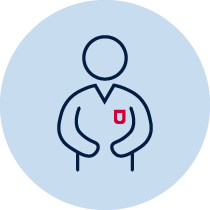 During this activity you will investigate important days and weeks that are celebrated or commemorated in Australia. You will identify and describe local, state and national symbols and discuss their origins, symbolism and significance.  Resources – look at the following three photos and complete the questions. 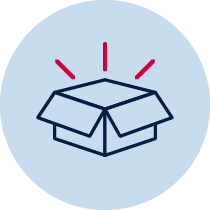 Source 1 – Harmony Day, 21 March 2010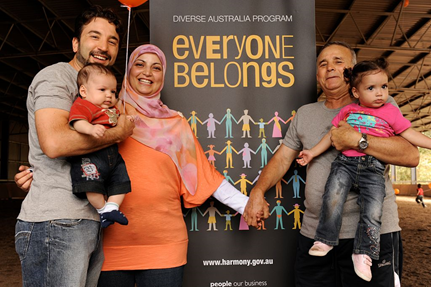 Wikimedia Commons. CC BY 2.0Source 2 – Navy officers and sailors from HMAS Watson march past the Martin Place Cenotaph in Sydney on Anzac Day, 25 April 2013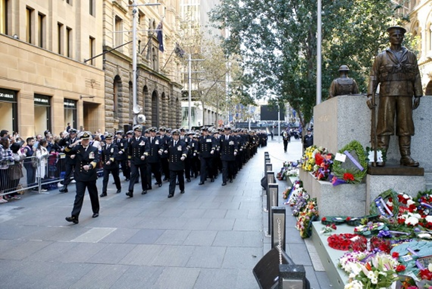 Australian Navy. © Commonwealth of Australia 2018Source 3 – NAIDOC Week celebration at Mosman Library, NSW, 2011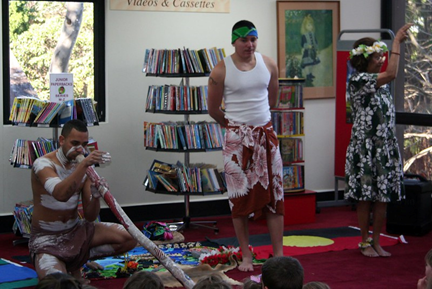 Mosman Library on Flickr. CC BY 2.0Write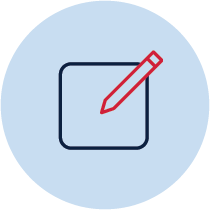 Answer questions: What do you see, think and wonder about the photos? What symbols do you recognise in the photographs that gives you a clue to what event is being celebrated or commemorated?See-think-wonder promptsUsing the photographs students complete a see, think, wonder using the prompts below.SeeWhat is in the photograph?How are the people in the photograph dressed? How do the people in the photograph look?ThinkWhere was the photograph taken? How do you know? When was the photograph taken?How do you know the photograph is of a celebration or commemoration?WonderWhat do you wonder about when examining the photograph?See, think, wonderReflectionThink about what you have learnt in this activity. Use the two stars and a wish structure to guide your reflection.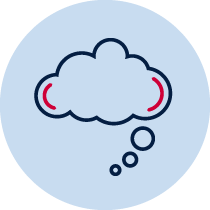 Activity 2  InstructionDuring this activity you will find out more about the significant days and weeks that are celebrated and commemorated in Australia and the symbols and emblems that are associated with them. Resources – help from an adult Draw – symbols and emblems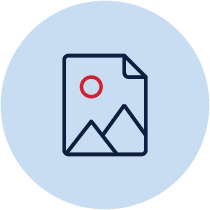 Write – answer questionsDraw as many symbols or emblems that you can in five minutes.Symbols and emblems could include: the school logo, Australian and Aboriginal and Torres Strait Islander flags and coats of arms from states and Australia.Answer these questions: What are the significant days that are important to you? Why?  What is the difference between a celebration and a commemoration? What are Australia’s important symbols and emblems?Draw and label these symbols and emblems in your workbookReflectionThink about what you have learnt in this activity. Use the two stars and a wish structure to guide your reflection.SeeThink WonderPhoto 1Photo 2Photo 3Star
Something that went well!Star 
Something that went well!Wish
A goal for next time…Star
Something that went well!Star 
Something that went well!Wish
A goal for next time…